Publicado en Valencia el 30/04/2024 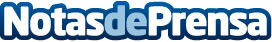 Repara tu Deuda Abogados cancela 39.000€ en Valencia gracias a la Ley de Segunda OportunidadLa pandemia del COVID-19 y la inestabilidad laboral del concursado han provocado que cayera en un estado de sobreendeudamientoDatos de contacto:David GuerreroResponsable de prensa655956735Nota de prensa publicada en: https://www.notasdeprensa.es/repara-tu-deuda-abogados-cancela-39-000-en_4 Categorias: Nacional Derecho Finanzas Valencia http://www.notasdeprensa.es